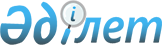 О внесении изменения и дополнения в решение маслихата от 5 июля 2016 года № 43 "Об утверждении Правил оказания социальной помощи, установления размеров и определения перечня отдельных категорий нуждающихся граждан
					
			Утративший силу
			
			
		
					Решение маслихата Аулиекольского района Костанайской области от 22 декабря 2016 года № 80. Зарегистрировано Департаментом юстиции Костанайской области 10 января 2017 года № 6793. Утратило силу решением маслихата Аулиекольского района Костанайской области от 21 сентября 2020 года № 419
      Сноска. Утратило силу решением маслихата Аулиекольского района Костанайской области от 21.09.2020 № 419 (вводится в действие по истечении десяти календарных дней после дня его первого официального опубликования).
      В соответствии со статьей 6 Закона Республики Казахстан от 23 января 2001 года "О местном государственном управлении и самоуправлении в Республике Казахстан" Аулиекольский районный маслихат РЕШИЛ:
      1. Внести в решение маслихата от 5 июля 2016 года № 43 "Об утверждении Правил оказания социальной помощи, установления размеров и определения перечня отдельных категорий нуждающихся граждан (зарегистрировано в Реестре государственной регистрации нормативных правовых актов № 6559, опубликовано 4 августа 2016 года в газете "Әулиекөл") следующее изменение и дополнение: 
      в Правилах оказания социальной помощи, установления размеров и определения перечня отдельных категорий нуждающихся граждан, утвержденных указанным решением:
      пункт 5 изложить в новой редакции:
      "5.Социальная помощь предоставляется единовременно и (или) периодически (ежемесячно).".
      пункт 7 дополнить подпунктом 4-1) следующего содержания:
      "4-1) "инвалидам всех категорий, в том числе детям-инвалидам (далее – инвалиды), на оплату обучения, без учета доходов, приобретающим первоначальное техническое и профессиональное, послесреднее и высшее образование (далее - образование) имеющим рекомендацию в индивидуальной программе реабилитации инвалида, по фактической стоимости для оплаты обучения, связанной с получением образования в учебных заведениях Республики Казахстан, направленных на оплату обучения в организации образования, перечисляемой двумя частями в течение учебного года в размере не более 400 месячных расчетных показателей, за исключением лиц, являющихся обладателями образовательных грантов, получателями иных выплат из государственного бюджета";".
      2. Настоящее решение вводится в действие по истечении десяти календарных дней после дня его первого официального опубликования. 
      "СОГЛАСОВАНО"
      Руководитель государственного
      учреждения "Отдел занятости
      и социальных программ акимата
      Аулиекольского района"
      _______________ Жилиспаев А. А.
      22 декабря 2016 года
					© 2012. РГП на ПХВ «Институт законодательства и правовой информации Республики Казахстан» Министерства юстиции Республики Казахстан
				
      Председатель
четвертой сессии

М. Есенгалиев

      Секретарь
районного маслихата

Д. Койшибаев
